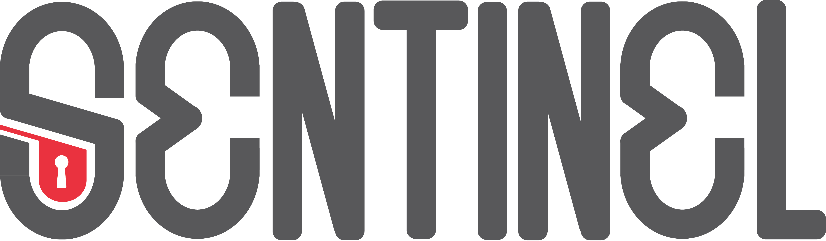 Bridging the security, privacy, and data protection gap for smaller enterprises in EuropeD8.6 - The SENTINEL QA plan and periodic monitoring report - second versionThis work is part of the SENTINEL project. SENTINEL has received funding from the European Union’s Horizon 2020 Work Programme for research and innovation 2018-2020 under grant agreement n°101021659.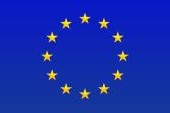 Project InformationDocument InformationTable of ContentsList of FiguresFigure 1. SENTINEL's Project Management Structure	9List of TablesTable 1.SENTINEL’s General Assembly Members	10Table 2. SENTINEL’s Work Package Leaders	13Table 3. SENTINEL's Roles & Responsibilities	19Table 4. SENTINEL Deliverable Review Process	20AbbreviationsExecutive SummaryThe Quality Assurance plan is an internal document of the SENTINEL project, which is delivered in the context of Work Package 8, (“Project Management, Coordination and Quality Assurance”), to reflect the project activities conducted under the task T8.1: “Project Quality Planning and Monitoring”. More specifically, the project quality planning and monitoring procedures deal with:control actionstime schedulesrequirement specifications and quality objectivesresponsibilities and authoritiesdevelopment, quality, testing, configuration, acceptance and maintenance plansdefinitions of procedures for acceptance and quality controlappropriate tools for planning, monitoring and progress reporting In addition, T8.1 activities focus on:identifying risk items using a structured and consistent approach to ensure that all areas are addressedquantitatively assessing the risk and ranking of items to establish those of most concerndefining alternative paths of minimizing risks and criteria to initiate or terminate these activitiesmonitoring and managing risks throughout the project’s life with Milestones reviewed and re-assessedThis document provides updates on the project organization, procedures, roles and responsibilities related to the quality control and assurance activities previously reported in D8.5 (M3) which will be finalized in M36 via the release of D8.7. The report is based on the Grant Agreement and Consortium Agreement thus can be viewed as complementing document with respect to project’s quality assessment.It is worth mentioning, that the plan presented in this document sets out the basis for an effective management and coordination of the SENTINEL project and thus should be implemented by all project members to deliver and maintain quality throughout the project.This document also describes the information sharing process and electronic repository rules, document templates and related conventions. To ensure a high-quality project document creation, it describes document management process including deliverable preparation, review, quality assurance processes and policies.IntroductionPurpose of the documentThe main purpose of this document is to provide updates on the Quality Assurance (QA) plan initially reported in D8.5 (M3) which will be finalized in M36 via the release of D8.7. It gives updates on practical information related to project’s governance and management structure focusing on criteria, methods, tools and formal procedures used achieving high quality outcomes in the SENTINEL project. In addition, it outlines any changes implemented on the project organization, roles, decision making procedures as well as the internal communication channels within the consortium. Furthermore, it describes day-to-day project execution activities from a quality point of view, and sets out rules, processes, and procedures for continuous monitoring and reporting throughout of the project.Finally, the document elaborates on procedures required for document management process, deliverable preparation and internal review process.The QA plan procedures described in this document are in well-accordance with Grant Agreement and Consortium Agreement.Structure of the documentThe document is divided into three main sections:Section 1 contains an introduction to the document.Section 2 gives a general overview of the project organization defining the roles and responsibilities for each of the project bodies. This section also covers the project communication, describing the general guidelines in the form of rules for the organization of meetings.Section 3 describes the quality assurance procedures affecting mainly the project documents. The document management is explained and the deliverable preparation and review process is defined.Intended readershipThis document is intended for all consortium members, since it comprises a set of guidelines that accompanies the Grant Agreement and Consortium Agreement documents. The report is envisioned to be used by all project members in order to ensure high quality of all project outcomes and smooth implementation of the project through efficient project management.Project Organization and ManagementProject governance and management structureThe project governance is the management framework which defines how the project decisions must be taken and indicates the structure including specific bodies, their roles and responsibilities and the way they interact during the lifecycle of the project.Management StructureTo ensure the overall project management and establish effective decision -making strategy the SENTINEL project has defined decision bodies and key roles within the consortium. The updated project management structure is presented in Figure 1.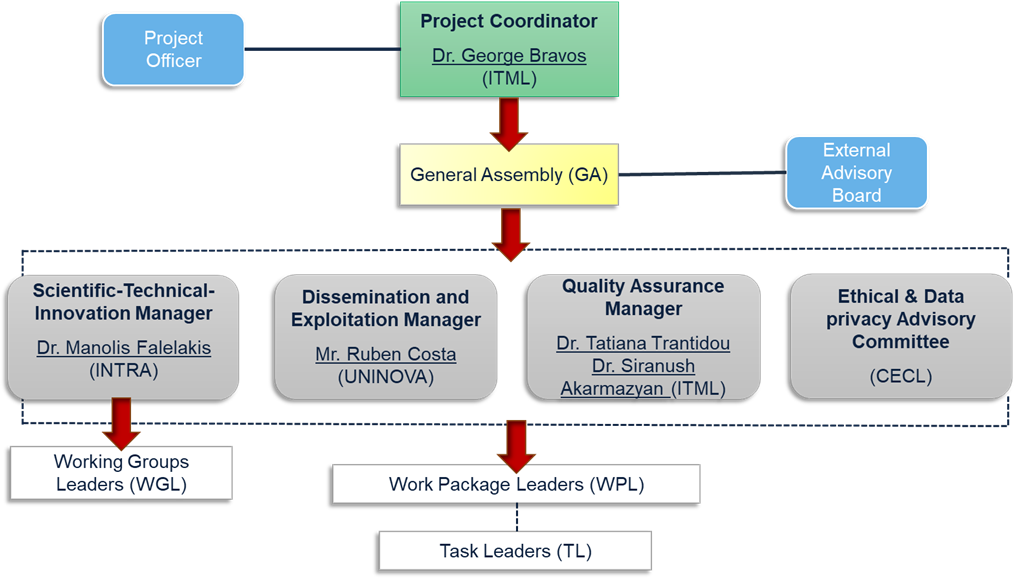 Figure 1. SENTINEL's Project Management StructureProject roles and responsibilitiesGeneral AssemblyManagement representatives of all partners form the General Assembly (GA), which is the highest decision board of SENTINEL. The GA has the overall responsibility for technical, financial, legal, administrative, ethical, IP management and dissemination issues of SENTINEL. The GA convenes at least every six months or, if necessary, more frequently to guarantee project progress and is chaired by the Project Coordinator. The GA a) assumes the overall managementresponsibility on behalf of the partners, b) takes decisions and approves changes in the work- plan, resource allocation, deliverables, CA, etc., c) approves deliverables submission and d) reviews the project as a whole.The updated list of the GA members of the SENTINEL project can be found in Table 1.Table 1.SENTINEL’s General Assembly MembersProject CoordinatorThe Project Coordinator (PC) is responsible for the project’s coordination activities under the Grant Agreement signed with the EC. The SENTINEL project coordination is undertaken by Dr. George Bravos (ITML). The main responsibilities of PC includeInteraction with the European Commission (EC) and third parties with regard to project management as well as administrative, technical, and scientific matters (or other activities following the Grant Agreement and its annexes).Submission of the project’s deliverables to the EC portal.Receive, compile and distribute to all beneficiaries the documents, the reports, statements of expenditures and minutes of meetings of Plenaries and GA meetings, as well as any other information received from contributors.Monitor the risk registry and manage the project risks in cooperation with the Scientific- Technical-Innovation Manager (STIM), Dissemination and Exploitation Manager (DEM), Quality Assurance Manager (QAM) and oversee the SENTINEL’s ethical compliance with Ethics & Data privacy Advisory Committee (EDAC).Quality Assurance ManagerThe Quality Assurance Manager (QAM) (the effort is fulfilled by Dr. Siranush Akarmazyan (ITML) supported by Dr. Tatiana Trantidou (ITML)) is responsible for overseeing the quality of the project tasks and deliverables. The main responsibilities of QAM include:Formulating a detailed Quality Control Strategy and Criteria for each project deliverable.Assuring the conformity of deliverables with the criteria initial set for them.Guaranteeing that deliverables are aligned with the Technical Annex of the proposal.Each deliverable must be handed to the QAM, who in turn is responsible for forwarding it to two appointed reviewers (members of the consortium) for the established peer review process. If there is no consensus by the reviewers on the quality of the deliverable, corrective actions will be proposed in the consolidated review report, based on a synthesis of the two aforementioned individual peer reviews, which will be provided by the QAM.The QAM is responsible for developing, implementing, communicating, and maintaining the quality plan throughout the lifecycle of the project. Moreover, the QAM is responsible for identifying problems during internal audits and initiating corrective actions to eliminate them. The QAM also ensures that goals and guidelines set by the Project Technical Committee (PTC) and the GA are implemented throughout the project.Scientific-Technical-Innovation ManagerThe Scientific-Technical-Innovation Manager (STIM) works closely with the PC and is responsible for the overall technical project management and coordination of the work packages. Dr. Manolis Falelakis (INTRA) has been assigned as STIM for the SENTINEL project. The responsibilities of STIM include:Assuring the scientific and technical cohesion and excellence of the project.Overseeing the organization of technical workshops and meetings.Proposing the agenda of technical workshops and meetings.Supervising the quality of the deliverables produced by the WPs.Cooperating with the PC to align SENTINEL’s strategic objectives with the GA.The STIM also pays special attention to the management of architectural harmonization, integration, and standardization. Finally, the STIM coordinates and monitors the outcomes of SENTINEL technical processes and to match them with business opportunities.Dissemination and Exploitation ManagerThe Dissemination and Exploitation Manager (DEM) is responsible for the dissemination and exploitation activities during the project lifecycle, as described in detail in WP7. Mr. Ruben Costa (UNINOVA) has been assigned as DEM for the project. Typical tasks of the DEM include but are not limited to:Ensuring project findings are systematically and efficiently disseminated to all possible interested actors and parties.Identifying relevant stakeholders that might be interested in the project results.Identifying appropriate channels and platforms to reach the intended audiences.Creating and distributing the SENTINEL’s print and digital dissemination material.Creating and administering SENTINEL’s social network channels.Providing material for the SENTINEL website (mostly for the News & Events section) – see Deliverable document D7.1 (submitted in M2).Organizing SENTINEL’s events and meetings.Regarding exploitation, the DEM works closely with the leader of task T7.3 “Exploitation and standardization activities and practices towards a holistic privacy-by-design European solution” and coordinate issues relating to exploitation of results. More specifically, the responsibility of DEM includes:Managing the knowledge produced during the project lifecycle with the goal of successfully implementing innovative ideas, assessing the opportunity for applying for patents and allowing the consortium to respond to potential external or internal opportunities.Supervising the preparation of the exploitation activities reports, including a detailed business plan which will be revised and updated to incorporate feedback from third parties.Making recommendations to the GA on issues of exploitation, including warnings in case of inconsistencies with the market goals.Addressing the market requirements to the technological and business potential created by SENTINEL.Aligning the activities across work packages towards developing mutual benefit.Project Technical CommitteeThe Project Technical Committee (PTC) is responsible for making and overseeing technical decisions made in the project. It has the power to directly control all tasks through partner consensus. The PTC is responsible for putting into place mechanisms which ensure quality of work for produced deliverables and any technical papers produced within the WP. The PTC consists of one delegate from each organization participating in the project. To minimize management overload, partners acting as WP leaders are represented by the same persons in the PTC. The chairperson of the PTC is the project’s STIM.Ethics & Data privacy Advisory CommitteeThe main goals of the Ethics & Data privacy Advisory Committee (EDAC) are to:ensure that personal rights are respected.understand potential uses of user information requirements.ensure that deliverables and innovation activities meet European, national legal and ethical requirements.identify and address any ethical issues rising from the research methodology.identify and address any ethical issues rising from the research impact.identify guidance and regulations with which SENTINEL should comply as the following:Data protection Policy.Informed Consent Form policy.ETSI guidance notes.ISO/IEC 17799 Data security.Raise awareness of any privacy and security issues in SENTINEL.Monitor compliance.The EDAC is chaired by CECL and consists of 2-3 members of the consortium and further external experts. The EDAC is chaired by Prof. Fereniki Panagopoulou, who is Assistant Professor of Constitutional Law at Panteion University (Athens, Greece) with a proven track record on Data Protection Law, Bioethics and Medical Ethics.Below is presented the updated list of experts that confirmed their participation in SENTINEL’s EDAC are:Dr. Tal Soffer (external) is the Head of the unit of Technology and Society Foresight at Tel Aviv University (Israel) with expertise in privacy and ethics rising from emerging technologies.Dr. Tania (Konstantina) Kyriakou (external) with well-demonstrated track record on data protection law, EU law and cultural heritage law. Dr. Kyriakou has a full membership in EDAC, as she has already worked in several tasks of the EDAC as a deputy member. She has replaced Dr. Chris Konialis because of the unfortunate event of his passing in M16 of the project.Work Package LeaderFor every work package, there is a person designated as Work Package Leader (WPL) whose task is to coordinate WP work and ensure that activities within the work package are carried out in a timely manner and deliverables are submitted within schedule. All partners contributing effort in each WP are coordinated by the WPL in the detailed planning and execution of work carried out at the task level. The WPL must coordinate the interaction and collaboration with other WPLs to facilitate communication within and between interdependent WPs.The updated list of the WPLs of the SENTINEL project can be found in Table 2.Table 2. SENTINEL’s Work Package LeadersTask LeaderThe person designated as Task Leader (TL) coordinates work at the task level, organised in the same way as at the WP level (WPL). The TL is appointed by the partner leading a task, as defined in each work package and coordinates the task work among the task participants.External Advisory BoardThe project has formed an External Advisory Board (EAB) consisting of relevant external stakeholders from any industry related to the management of sensitive data in the public and private sectors. The EAB will follow the development of the project and will a) provide feedback to ensure that the scientific and technological evolution of the project is on-track to fulfil its stated goals, and b) provide an external global viewpoint to ensure that the project’s research and development targets and activities are appropriate for producing significant advancements beyond the state-of-the-art.The EAB gives the project access to advice from external experts from relevant domains, widens the scope of innovation and helps establish future exploitation pathways. The constituent assembly of EAB has been defined in the first two months of the project execution. The EAB will participate once a year in a project meeting or review. EAB members will be finalised within the first 3 months of the project. The experts invited to the EAB who have already accepted the invitation are:Mr Rodrigo Diaz, Head of Cybersecurity Unit in ATOS Research & Innovation department, Barcelona, Spain.Mr Toomas Lepik, Senior Information Security expert, SME owner of IT Kool Ja Konsultatsioonid OÜ, Brussels, Belgium.Prof. João Mendonça, Ass. Professor in the Department of mechanical Engineering atthe University of Minho (Portugal) with a strong link with SMEs.Mr Stephanos Camarinopoulos, Director in RISA Sicherheitsanalysen GmbH, Berlin, Germany.Ms. Georgia Panagopoulou, privacy ICT auditor at the Greek Data Protection Authority, Athens, GreeceProject Internal CommunicationsCommunication between the project partners is one of the most important aspects for a successful project execution according to expectations and initially set objectives. The SENTINEL communication strategy includes three main communication means:Communication via email exchange: The project mailing list (containing all members of the consortium) is set up and maintained by the project coordinator. The list is created to facilitate communication among partners for technical -, work package- or other- related purposes. Emails are used for everyday communication, while phone calls are used in case of emergencies or as an alternative communication medium.Communication via face-to-face and virtual meetings: to monitor the progress of the project, plan the future activities and build corrective measures face-to face and virtual meetings are regularly being organized according to the needs of the project. Before the meeting, an agenda is shared to the partners containing key aspects to be covered. After the meeting, the person organizing the meeting shares minutes of meeting (MoM) concluding important information shared within the meeting’s context and the relevant action list is circulated among the consortium, with all partners having the right for changes and/or suggestions.Communication via document/information exchange: A project has created a common cloud-based information and files sharing environment (SENTINEL NextCloud), so the consortium members can have access to all project information. Project and document templates (presentations, deliverables, agendas, peer reviews, etc.) are uploaded and collected in this repository to ensure uniformity of information presentation and identification of documents.Project Meetings: Types and proceduresProject meetings (both virtual and face-to-face) are perhaps the most important communication channels of the project and are used to keep all partners in line with the current project status and objectives, as well as increase the efficiency of collective decision making. For official meetings (GA, plenary etc.) the project consortium follows the procedures listed in the Consortium Agreement Section 6. While more flexible and ad hoc procedures are adopted for other project meetings aiming to address the specific needs of the project.General directions for the organization of meetings are:Before a planned meeting (GA, plenary, etc.) an adequate notice is given to allow the participants to prepare and manage any logistics issues. For meetings that require physical presence, agenda and meeting notice is sent at least 4 weeks (30 calendar days) proceeding the meeting. For virtual meetings, the agenda and notice must be sent 1 week before (7 calendar days).The duration and venue of the meeting is communicated beforehand.Notice for the meeting includes a draft version of the agenda with the main aspects to be discussed. After participants agree on the agenda, refinements are done with any additions of topics not mentioned in the draft.MoM is produced by the chairperson (or member of the chairperson’s organisation) of the meeting and communicated to the attendees no later than two weeks (14 calendar days) after the meeting. The minutes is considered as accepted if there are no objections in written form within 1 week (7 calendar days) from the meeting. MoM should include:Attendance listAgenda (or link to the agenda in the project’s electronic repository)Main discussion pointsList of action pointsNext steps (with dates if possible)One or more photo(s) (or print screens) of the meeting with as many participants as possibleGeneral Assembly meetingsGA meetings are chaired by the PC and cover project's technical and non-technical aspects. The meeting aims to exchange technical status and information, prepare for interim reporting and reviews, share project progress amongst partners and provide information on next steps and actions to follow. The GA meetings are held physically or virtually at least four times a year (physical meetings can be combined with other meetings). Ad hoc meetings can take place as well if deemed necessary.Project Technical Committee meetingsProject Technical Committee (PTC) meetings are chaired by the STIM and cover technical aspects of the project. The meeting aims to build a solid foundation from the beginning of the project, on which technology developments will step and move forwards, review the overall progress, revise the risk register, as well as update the Data Management Plan and dissemination plans, inter-WP collaboration. The PTC schedules physical or virtual meetings at least four times a year (physical meetings can be combined with other meetings), but it is advised to meet via teleconference monthly. Minutes from the PTC meetings are shared among the consortium member, within 5 working days after each collaborating event.Work package meetingsWork package meetings are met to assist WP partners to coordinate work and exchange information. These meetings are initiated by the WPL (or coordinator) and include the WPL, TLs and any other partner deemed useful on the related topic. The schedule of these meetings is decided by the WPL, but it is advised to meet via teleconference at least once a month.Project Periodic Review MeetingsAligned with the formal periodic reporting and achievement of major milestones, two Periodic Review Meetings are envisioned to take place at the discretion of the EC - in M19 and M36. Within the scope of these meetings, the EC, with the help of external reviewers, evaluate the progress of the project during the project’s reporting period. Besides the PC, STIM and WPLs other partners can also be requested to participate at the discretion of the PC or under the specific request of the EC.Project Monitoring and Reporting ProceduresThe project monitoring and reporting procedures follow the terms and conditions detailed in the Grant Agreement. In general, SENTINEL accommodates quality management by regular project reporting of all partners, which is utilised as input for the project reports to the Project Officer (PO) and the EC. SENTINEL employs continuous reporting to the EC via its web-based project management portal. Henceforth, WPLs will provide short reports regarding the related WP activities and achievements to the PC at the end of each quarter (September, January and May). Then, the PC consolidates the material and do the continuous reporting (online). Such reports would contain progress report (against baseline), resources, achievements, and risks. The content for the relevant reporting deliverables (D8.1-D8.4, D8.6-D8.7) is based on thisinformation, as well as specific information on closed, active or upcoming WPs directly given by the corresponding WP leaders.Detailed technical content and detailed progress information for each WP is reported by TLs towards the relevant WPL. Thereafter, the WPL will inform the PTC accordingly.Quality AssuranceQuality assurance (QA) aims to establish a basis to ensure that the project results (mainly deliverables, documents, reports) are achieved with expected quality and are in conformity with the Grant Agreement. The quality assurance is performed through WP8 by the PC and it concerns to all phases/stages of the project thus all partners are responsible for the quality assurance of the project. SENTINEL adopts the widely accepted Plan-Do-Check-Act (PDCA) principle to achieve proper monitoring of project activities. Through the PDCA principle, all work done within WPs and tasks is closely monitored on a continuous basis, resulting in initiated corrective actions and changes to the project plan when necessary.Two main processes are adopted in the project quality assurance context that are described below:Document management process, which described the rules followed in order to produce and manage project deliverables (Plan-Do).Document review process, which describes the process that ensures deliverablesproduced are equivalent to the quality standards defined by the project (Check-Act).Project Document Management ProcessThe SENTINEL document management process (the language used within the documents, the document storage methods, the templates used to produce the various documents, etc.) has been defined by the QAM and is followed by all partners in every document creation process.According to this process, all documents (deliverables, technical, scientific, financial reports) SENTINEL should be written in English, following appropriate grammar rules and formal language. Dissemination material (newsletters, press releases, posters, fliers, etc.,) are produced in English as well, although it can be localized/translated, when needed.All documents should be stored and available to partners via the cloud-based repository (NextCloud), which is the central point for sharing information amongst partners. A specific folder structure is followed by all WPLs and TLs and maintained by all partners.The structure of the electronic repository aims to be clear and comprehensive by all partners and it is designed to facilitate internal work and collaboration.01_Contact list: Contains an excel file with all participants latest contact details, who also populate the project’s mailing list. The folder also contains a dedicated excel spreadsheet with information about main and secondary contact points from each member organisationfor the General Assembly, as well as about leading and deputy partner contact details regarding WP and task leadership.02_Contract Documents: Contains all the appropriate documents of the project contract, specifically the Grant Agreement and Consortium Agreement.03_Meetings: Contains information from the project meetings, such as the agenda, presentations, MoM and any other relevant material.04_Deliverables Final: Contains the pdf documents of all deliverables that are finalized and submitted to the EC.05_Templates: Contains all projects templates, so that they are used by all partners.06_SENTINEL WGs: Contains working documents and supporting files related to the SENTINEL Working Groups created to facilitate the technical activities of the project.07_ KR&KPI_EvaluationMatrix: Contains the KR&KPI monitoring and evaluating sheetWork Packages (9 folders in total): Contains one folder per WP of the project with relevant material.Each WP folder has the following structure:01_Organisation: Contains information relevant to the organisation of the specific WP, e.g., contact points for the specific WP, WP plan, etc.02_Meetings: Contains information from the specific WP meetings, such as presentations, MoM and any other relevant material.03_Reports: Contains report documents from each reporting period with collected material from the specific WP only.04_Deliverables: Contains material relevant to the preparation of deliverables for thespecific WP.Tasks folder: Contains one folder per task within the specific WP of the project with relevant material.The QAM is responsible for updating and keeping the general maintenance of the repository (creating folders, adding or deleting users, etc.).Finally, all partners should base their project documents on the following templates that can be found in the electronic repository of the project:SENTINEL_Presentation_template.pptxSENTINEL_Agenda_template.docx (see Appendix I)SENTINEL_Deliverable_template.docxSENTINEL_Peer_review_document.docx (see Appendix II)SENTINEL_MoM_template.docx (see Appendix III) If necessary, other templates will be produced accordingly.Deliverable Preparation ProcessThe PC informs the project partners about the upcoming deliverables that are due within 3 months from communication. The deliverable author (as identified in the Description of Action) is responsible for the preparation, editing and quality of a deliverable. As part of deliverablepreparation process the deliverable author makes sure that all deliverable versions, excluding final, are named according to the following format:SENTINEL_Dx.y_Deliverabletitle_VxWhere:SENTINEL: project’s short nameDx.y: Deliverable number as described in the DoA (e.g., D1.1)Deliverable title: The name of the deliverable as it can be found in the DoA (e.g., D8.5_Quality_Assurance_plan_and_periodic_monitoring_report_first_version)Vx:	The	version	of	the	file	(e.g.,	SENTINEL_ D8.5_Quality_Assurance_plan_and_periodic_monitoring_report_first_version_V1)The underscore (_) between words is necessary to activate linking of the filename.Deliverable Review ProcessDeliverable peer review is an integral part of deliverable preparation process and is a key step in the preparation of the deliverable to ensure that deliverables being submitted conform to the highest quality standards as defined in the Grant Agreement.Deliverable review planningCreated by QAM, a peer review planning document (see Appendix B) is used to manage deliverable review process. This document is monitored by all partners, so that they can keep track of their responsibilities for reviewing deliverables. It lists all project deliverables with two organizations assigned as peer reviewers per deliverable, based on the following criteria:Partners’ effort: The number of reviews assigned to each partner is directly proportional to the effort the organization has in the project.Involvement in the deliverable creation: The organization assigned for a peer reviewcannot be directly involved with the creation of the deliverable.Involvement in the project: The person assigned as a reviewer should have knowledge of the project and ideally is a person working on the project. However, as mentioned above, the person should not directly be involved with the creation of the deliverable.Roles and responsibilitiesThe roles and responsibilities of the entities involved in the peer review are listed in the table below:Table 3. SENTINEL's Roles & ResponsibilitiesDeliverable review stepsThe following steps are accepted as deliverable review process stages (although they can be adjusted depending on the size and complexity of the deliverable). During this process, it is highly recommended that the electronic repository (NextCloud) is used for the exchange of documents.Table 4. SENTINEL Deliverable Review Process* Timeline refers to months/weeks before deliverable due date.Once all the previous iterations are concluded and the final draft is ready, the QAM initiates the peer review process. The review process should be initiated 2 weeks to 1 month before the official submission date (depending on the size and complexity of the deliverable, as well as the overall timeline, possible delays, etc.). The assignment plan of deliverable reviewers has been updated (as per M17 of the project) and is presented in Appendix B. As the project progresses, assignments could slightly change depending on partners’ availability or increased review needs.ConclusionThis document is the second version of “The SENTINEL’s QA plan & periodic monitoring report” which will be finalized in M36 via the release of D8.7. The document gives updates on practical information related to project quality assurance plan and project periodic monitoring processes. It's preliminary aim is to upgradethe procedures followed by the SENTINEL consortium to guarantee the highest possible quality for the project results expected by the EC.the overall project governance, management, monitoring and quality assurance procedures.The proposed quality management methodologies are well defined and applicable to all project activities, thus allowing for accurate project monitoring and management. To guarantee a proper monitoring, coordination and smooth execution of the work, compliance with the rules and methodologies described in the current report is mandatory for every SENTINEL partner.ReferencesBerkun S. (2008) Making Things Happen: Mastering Project Management (Theory in Practice). Massachusetts: O'Reilly Media.Guide, A. (2001). Project management body of knowledge (pmbok® guide). In Project Management Institute.AppendicesAppendix - I: Peer review documentOverall Peer Review ResultDeliverable is:Specific peer review criteria:Relevance - “Is this deliverable relevant to SENTINEL and to the particular WP activities it covers?”Methodological framework soundness - “Are the results arbitrary or based upon a clear methodology, involving users’ test, expert opinions, etc.?”Quality of achievements – “Are the results of high value and as expected”?Quality of presentation of achievements – “Are the results adequately explained and commented?”Deliverable layout / spelling / format – “Does the deliverable include all necessary chapters; is it readable in comprehensive language, etc.?”COMMENTS OF PEER REVIEWER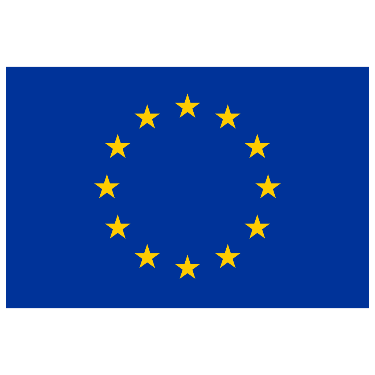 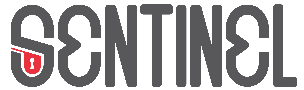 Appendix - II: SENTINEL Agenda templateName of event/meetingBridging the security, privacy and data protection gap for smaller enterprises in EuropeAGENDAxx month yearstart_time-end_time CETAppendix - III: SENTINEL Minutes of Meeting template Name of meeting DD Month YearMinutesList of Participants	Presentation material and agenda	Presentations have been given according to the agenda and are all available to the consortium in our NextCloud repository (https://nextcloud.sentinel-project.eu) (03_Meetings/	).Main discussion points	Action Points	Next steps	Appendix - IV: Internal Review PlanningGrant Agreement Number101021659Project AcronymSENTINELProject Full TitleBridging the security, privacy, and data protection gap for smaller enterprises in EuropeStarting Date1st June 2021Duration36 monthsCall IdentifierH2020-SU-DS-2020TopicH2020-SU-DS-2018-2019-2020 Digital Security and privacyfor citizens and Small and Medium Enterprises and Micro EnterprisesProject Websitehttps://www.sentinel-project.eu/Project CoordinatorDr. George BravosOrganisationInformation Technology for Market Leadership (ITML)Emailgebravos@itml.grWork PackageWork Package - 8Deliverable TitleD8.6 -  The SENTINEL QA plan and periodic monitoringreport - second versionVersion1.3Date of Submission24/11/2022Main Editor(s)Tatiana Trantidou (ITML), Siranush Akarmazyan (ITML), Anna Maria Anaxagorou (ITML)Contributor(s)-Reviewer(s)Natalia Christofi (FP), Manolis Falelakis (INTRA)Document ClassificationDocument ClassificationDocument ClassificationDocument ClassificationDocument ClassificationDocument ClassificationDocument ClassificationDocument ClassificationDraftFinalXConfidentialPublicXHistoryHistoryHistoryHistoryVersionIssue DateStatusDistribution1.006/09/2022ToC readyConfidential1.106/10/20221st draft readyConfidential1.217/10/2022Reviewers’ comments incorporatedConfidential1.320/10/2022Final version readyPublicAbbreviationExplanationCAConsortium AgreementDEMDissemination and Exploitation ManagerDoADescription of ActionEABExternal Advisory BoardECEuropean CommissionEDACEthics and Data privacy Advisory CommitteeGAGeneral AssemblyIPIntellectual PropertyMoMMinutes of MeetingPCProject CoordinatorPOProject OfficerPTCProject Technical CommitteeQAQuality AssuranceQAMQuality Assurance ManagerSTIMScientific-Technical-Innovation ManagerTLTask LeaderToCTable of ContentsWPWork PackageNo.PartnerMemberAlternate1ITMLGeorge BravosSiranush Akarmazyan2LISTPhilippe ValoggiaDjamel Khadraoui3IDIRPeri LoucopoulosYannis Skourtis4INTRASpyros EvangelatosManolis Falelakis5STSGeorge SpanoudakisAndreas Miaoudakis6AEGISIlias SpaisMarinos Tsantekidis7TSISotiris IoannidisGiorgos Chatzivasilis8ACSThomas OudinPaul-Emmanuel Brun9UNINOVARuben CostaCláudio Corrêa Filho10CGMihalis Roukounakis-11TIGYannis LoucopoulosDaryl Holkham12CECLDimitra MalandrakiZoe Kasapi13FPElma KalogerakiSpyridon PapastergiouNo.NameLeaderOrganisationWP1SENTINEL baseline: Setting the Methodological ScenePeri LoucopoulosIDIRWP2The SENTINEL privacy andpersonal data protection technologiesPhilippe ValoggiaLISTWP3The SENTINEL digital coreKonstantinos BouklasITMLWP4The SENTINEL servicesThomas OudinACSWP5SENTINEL continuous integration and system validationSpyros EvangelatosINTRAWP6SENTINEL continuous integration and system validationMihalis RoukounakisCGWP7Ecosystem building, Exploitation and sustainability managementRuben CostaUNINOVAWP8Project Management, Coordination and Quality AssuranceSiranush AkarmazyanITMLWP9Ethics requirementsSiranush AkarmazyanITMLRoleResponsibilityCoordinatorFormally approves the version to be sent to the ECQuality Assurance ManagerResponsible for the review process, establishing deadlines, contacting the peer reviewers and coordinating the overall procedureSupports the reviews, if neededEvaluates the deliverable and approve the version to be sent to the coordinatorEnsures the files are uploaded on the electronic repositoryScientific-Technical- Innovation ManagerIf needed, supports the QAM with the technical aspects of the deliverable when reviewing the documentApproves the technical aspects of the documents, before it is sent to the coordinatorDeliverable LeaderProcesses the peer reviews and address the comments made from the peer reviewersApproves the version to be sent to the coordinatorDeliverable TeamSupports the Deliverable leader in addressing the comments made by the peer reviewers as per the instructions of the Deliverable LeaderPeer ReviewerCarefully and thoroughly examines the deliverable in terms of content and format following the guidelines of the peer review evaluation form.StepRoleResponsibilityTimeline*1Deliverable LeaderSets up the deliverable structure – Table of Contents (ToC)>2 months1Deliverable LeaderContacts the contributors and coordinates the creation of the deliverable1Deliverable LeaderSends the draft to the work package leader for a 1st review>1 month2Work Package LeaderEvaluates the deliverable and either accepts it and forwards it to the QAM for peer review or returns it back to the Deliverable Leader with recommendations>2 weeksto 1 month3Deliverable LeaderAddresses any feedback from the WPL and sends the latest version to the QAM>2 weeks4Quality ManagerEvaluates the deliverable and either forwards it to the pre- assigned peer reviewers or returns it to the Deliverable Leader with recommendations>2 weeksto 1 monthFully acceptedAccepted	with minor commentsRejected	unless modified as suggestedRejectedRegistration and CoffeeRegistration and CoffeeSession 1: Name of Session 1 Moderator: PartnerSession 1: Name of Session 1 Moderator: PartnerSession 1: Name of Session 1 Moderator: Partner11:00 – 11:30Coffee BreakSession 2: Name of Session 2 Moderator: PartnerSession 2: Name of Session 2 Moderator: PartnerSession 2: Name of Session 2 Moderator: Partner14:15 – 15:00LunchSession 3: Name of Session 3 Moderator: PartnerSession 3: Name of Session 3 Moderator: PartnerSession 3: Name of Session 3 Moderator: Partner16:30 – 16:40BreakWrap-up, Next meeting, Issues, AOBNameSurnameOrganisationDel. NoDel. TitleWPLeaderTypeDissem.Rev1Rev2DateD1.1The SENTINEL baseline1IDIRRPUUNINOVAITML09/2021D1.2The	SENTINEL	technical architecture1INTRARPUITMLTIG11/2021D1.3The	SENTINELexperimentation protocol1IDIRRPUITMLLIST11/2021D2.1The SENTINEL data protectionand	cybersecurity	offerings: MVP2ITMLDEMPUINTRAACS05/2022D2.2The SENTINEL data protection and cybersecurity offerings: 1st complete version2FPDEMPUUNINOVALIST11/2022D2.3The SENTINEL data protection and cybersecurity offerings: Final version2LISTDEMPUITMLUNINOVA11/2023D2.4Continuous	data	privacy legislation		compliancemonitoring and guidelines – interim version2CECLRPUINTRAIDIR11/2022D2.5Continuous	data	privacy legislation		compliancemonitoring and guidelines – final version2CECLRPUAEGISFP11/2023D3.1The SENTINEL digital core: MVP3ITMLDEMPUACSTSI05/2022D3.2The SENTINEL digital core: Full-featured version3ITMLDEMPUCGACS11/2022D3.3The SENTINEL digital core: Final product3ITMLDEMPUTIGUNINOVA11/2023D4.1The SENTINEL services: MVP4IDIRDEMPULISTITML05/2022D4.2The SENTINEL data protection and cybersecurity offerings: 1st complete version4STSDEMPUTSIITML11/2022D4.3The SENTINEL data protection and cybersecurity offerings: Final version4ACSDEMPUCGACS11/2023D5.1The SENTINEL visualisationand   UI	component	– first version5AEGISDEMPUITMLSTS05/2022D5.2The SENTINEL visualisation and UI component – second version5AEGISDEMPUITMLINTRA11/2022D5.3The SENTINEL visualisation and UI component – final version5AEGISDEMPUACSITML11/2023D5.4The	SENTINEL	Minimum Viable Product5INTRAR+DEMPUITMLAEGIS05/2022D5.5The	SENTINEL	integrated solution – interim version5INTRAR+DEMPUFPIDIR11/2022D5.6The	SENTINEL	integrated solution – final version5INTRAR+DEMPULISTTIG11/2023D5.7Best practices for maintaining and operating the system in thelong-term – TRL 75UNINOVARPUCGITML05/2024D6.1SENTINEL Demonstration - initial execution and evaluation6TIGRCOITMLIDIR11/2022D6.2SENTINEL Demonstration - final execution6CGRPUFPAEGIS11/2023D6.3Assessment report and impact analysis6STSRPUTSILIST05/2024D7.1The SENTINEL website and visual identity7ITMLR+DEMPUUNINOVACECL07/2021D7.2Market	analysis	and preliminary business modelling7AEGISRCOINTRAACS11/2021D7.3Dissemination	strategy	and activities – interim version7UNINOVARPUITMLAEGIS11/2022D7.4Dissemination	strategy	and activities – final version7UNINOVARPUSTSITML05/2024D7.5Ecosystem building and SMEs engagement report – interim version7UNINOVARPUCECLFP11/2022D7.6Ecosystem building and SMEs engagement report – final version7UNINOVARPUAEGISFP05/2024D7.7Exploitation	strategy,standardisation activities and best practices – interim version7STSRCOITMLAEGIS11/2022D7.8Exploitation	strategy, standardisation activities and best practices – final version7STSRCOITMLACS05/2024D7.9Final business model, market analysis and long-term sustainability report7AEGISRPUIDIRINTRA05/2024D8.1Yearly	project	management report – first version8ITMLRPUAEGISIDIR05/2022D8.2Yearly	project	management report – second version8ITMLRPUINTRAIDIR05/2023D8.3Yearly	project	management report – third version8ITMLRPUIDIRSTS05/2024D8.4Risk	identification	and management & quality plan8ITMLRCOTSIIDIR11/2021D8.5The SENTINEL QA plan and periodic monitoring report –first version8ITMLRPUIDIRAEGIS08/2021D8.6The SENTINEL QA plan and periodic monitoring report –second version8ITMLRPUFPINTRA11/2022D8.7The SENTINEL QA plan and periodic monitoring report – final version8ITMLRPUINTRACECL05/2024D8.8The	SENTINEL	project handbook – first version8ITMLRPUCECLINTRA09/2021D8.9The	SENTINEL	data management plan8ITMLORDPPUTSISTS11/2021D8.10The	SENTINEL	project handbook – first version8ITMLRPUACSIDIR05/2022D8.11The	SENTINEL	project handbook – first version8ITMLRPUSTSIDIR05/2023D8.12The SENTINEL technical and innovation management report– interim version8INTRARCOAEGISACS11/2022D8.13The SENTINEL technical and innovation management report– final version8INTRARCOITMLSTS05/2024D8.14Ethics	manual	and	ethicalcontrolling	report	– interim version8CECLRCOITMLFP11/2022D8.15Ethics	manual	and	ethical controlling report – final version8CECLRCOCGLIST05/2024D9.1POPD – Requirement No. 19ITMLEthicsCOCECLFP09/2021